Co to je advent?Víte, co to je advent? Jak vznikl? Kdy se přesně slaví? A co znamená pro věřící lidi? Zajímá vás, proč se v době adventu vyrábí adventní věnce se svíčkami a proč se dětem kupují adventní kalendáře?Advent je dobou přípravy na VánoceAdvent je přípravou na vánoční svátky a je začátkem křesťanského roku. Název advent pochází z latinského slova adventus, které znamená příchod. Tento příchod je křesťany nazírán ze dvou poloh. Zaprvé se chápe jako Ježíšovo narození – jeho první příchod na svět, zadruhé jako jeho druhý příchod na konci času, kdy sestoupí k lidu jako jeho Spasitel a vykoupí ho.Kdy se advent slaví?Adventní doba trvá 4 neděle. Datum první adventní neděle je pohyblivé. Je to proto, že poslední adventní neděle připadá vždy na neděli před 25. prosincem, hlavním vánočním svátkem. A protože 25. prosinec je každý rok v jiném dni, tak i první adventní neděle má každý rok jiné datum. Letos první adventní svíčku zapálíme v neděli 29. listopadu. Advent končí vždy o půlnoci 24. prosince.Něco o historii adventu…Prvopočátky adventních oslav sahají na konec 4. století. Advent tehdy trval až do 6. ledna (Zjevení Pána) a měl podobu církevního půstu. Určitý počet adventních nedělí byl stanoven až později. Pravoslavná církev však dodržuje některé staré zvyklosti dodnes. Také liturgický počátek roku si stanovila na jiný den v roce, totiž na 1. září.Adventní věnce a kalendářeK oslavě adventu patří ručně vyráběné věnce se čtyřmi svíčkami, které symbolizují 4 adventní neděle. První adventní věnec vyrobil pravděpodobně jeden německý teolog pro své děti, aby zamezil jejich neustálému vyptávání, kolik že to ještě času zbývá do Vánoc. Z tohoto popudu vytvořil dřevěný věnec s 19 malými červenými a 4 velkými bílými svíčkami, které byly postupně zapalovány - červené svíčky každý den, bílé každou neděli. Od té doby prodělala podoba adventního věnce mnoho úprav, dřevo nahradily větvičky s jehličím, jako symbol života a naděje. Z úsporných důvodů se nakonec počet svíček snížil na 4, svíčka, která se zapalovala poslední adventní neděli, byla odlišena jinou barvu. Adventní věnec má však také své liturgické pojetí. Symbolizuje radost a vítězství, věřící jím projevují úctu ke Kristovi. V rozlévajícím se světle z plamínků svíček vidí přicházejícího Spasitele, který rozptyluje temnotu a strach v jejich duších. Zároveň jde o věnec spravedlnosti, vítězný věnec života, v jehož získání doufá každý věřící. Podobný měřič času jako svíčky na adventním věnci představují postupně otvíraná čokoládová okénka na adventním kalendáři. Mají staletou tradici a příjemným způsobem urychlují dětem čekání na „ježíška“. Otvírání okének je zahájeno 1. prosince, prémiové poslední okénko nabídne svou porci čokoládky na Štědrý večer. Kalendář se tak s adventní dobou zcela nekryje. V dřívějších, chudších dobách nahrazovaly tyto kalendáře pouhé křídové čáry namalované na dveřích, které děti postupně smazávaly.Adventní písněV adventním čase se z kostelů ozývají staré české písně, vytvořené speciálně pro tuto příležitost, tzv. roráty. Jsou sestavené podle biblických textů. Jejich název byl odvozen podle nejznámější z nich „Rorate coeli de super…“, v českém překladu „Rosu nám dejte nebesa…“ Obsah rorát má jednotný charakter, ubezpečují o boží blízkosti a o blízkém vykoupení a spáse. Jak je vidět, adventní doba má především duchovní charakter. Je dobou zklidnění, rozjímání a těšení se, její tempo by mělo odpovídat dlouhým prosincovým nocím, aby tak navázalo na tradici životního stylu našich předků. V poslední době je však advent pro většinu z nás časem shonu a stresu, který trávíme v přeplněných obchodních střediscích nebo při velkém vánočním úklidu či přípravě vánočního cukroví.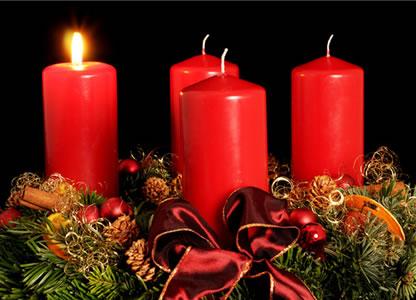 